Klasa 7b 02.06.2020 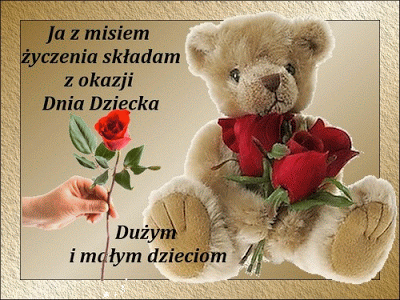 Bardzo proszę o odsyłanie prac MMS na telefon, który państwu podałam , lub email: platek.m@jedrus.netMessenger: Małgorzata MOS GeografiaZadania pisemne do wysłania oznaczam na żółto 2)Temat:Badanie własnego regionu (podr.str.240-243)projektCzytamy tekst z podręcznika.1.Który region możemy nazwać własnym? (podr. str 241-242): ……………………………………………………………………………………………………………………………………………………………………………………………………………………………………………………2.Mieszkamy w regionie , który nazywa się………………………………………… (patrz mapka nr.2a.Zaznacz na mapce nr.1 miejscowość , w której mieszkasz, lub podaj nazwe tej miejscowości.					Mapka 1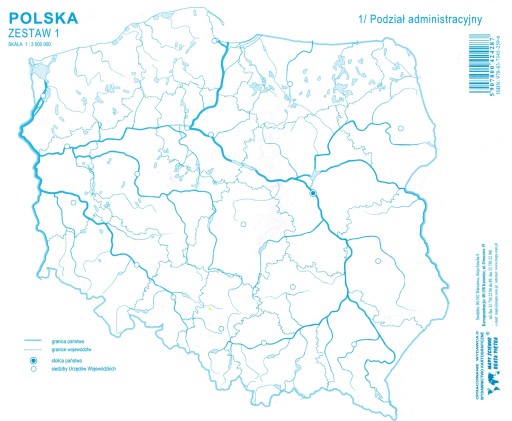 b.Pas rzeźby terenu:……………………….c.Kraina geograficzna:…………………….d.Województwo i jego stolica……………………………………………e.Powiat………………………………………f.Gmina………………………………………..3.Na podstawie informacji z różnych źródeł opisz wybrane elementy środowiska przyrodniczego , w którym mieszkasz.Budowa geologiczna np. występowanie skał i surowców mineralnych………………………………………………………………………………………………………………Klimat np. średnia temperatura powietrza , występowanie opadów atmosferycznych……………………………………………………………………………………………………………………………………………………………………………………………………………………………………………………………………………………………..Wody powierzchniowe np. rzeki , jeziora…………………………………………………………………………………………………………………………Formy ochrony przyrody np. parki krajobrazowe, parki narodowe…………………………………………………………………………………………………………………………4. Odszukaj najważniejsze aktualne dane dotyczące województwa, w którym mieszkaszLiczba ludności…………………Przyrost naturalny…………………..Wskaźnik urbanizacji…………………………….Największe miasta…………………………………………………………………………………………..Największe zakłady przemysłowe……………………………………………………………………………………………………………………………………………………………………………………………..Szlaki komunikacyjne np. Drogi krajowe , autostrady , węzły  kolejowe, lotniska……………………………………………………………………………………………………………………….………………………………………………………………………………………………………………………Mapka 2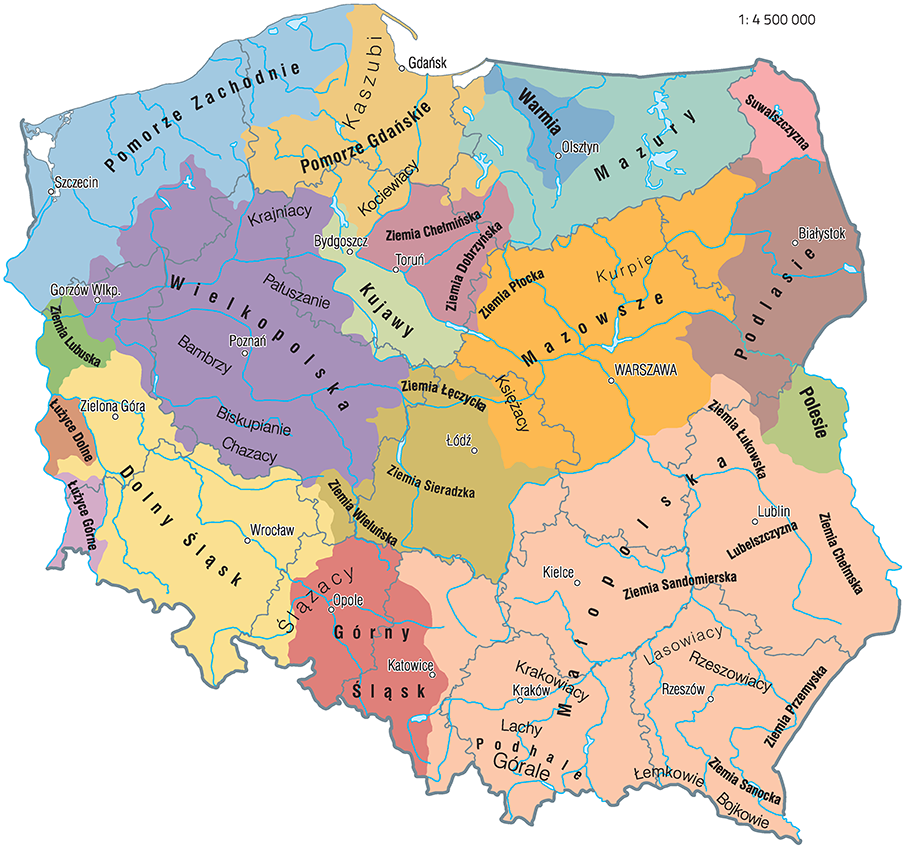 